Техническое задание на поставку столика прикроватного 1. Объект закупки:2. Место поставки: 660130, Красноярский край, г. Красноярск, ул. Елены Стасовой, д. 283.Требования к отгрузке и доставке товара:
1. Доставка осуществляется транспортом Поставщика по адресу, в сроки и на условиях, установленных проектом договора.
2.  Поставщик осуществляет поставку товара, разгрузку по рабочим дням с 9-30 до 17-00 часов, обед с 13-00 до 14-00, своими силами и за свой счет, по предварительному согласованию с Заказчиком.4. Требования к качеству и безопасности товара:4.1. Поставляемый товар должен соответствовать заданным функциональным и качественным характеристикам; 4.2. Поставляемый товар должен быть разрешен к использованию на территории Российской Федерации, иметь торговую марку и товарный знак, качество поставляемого товара должно полностью соответствовать установленным требованиям Российской Федерации, ГОСТ, ОСТ, нормативно-технической документации (сертификатам качества, паспорт товара, декларациям о соответствии и (или) другим документам, подтверждающим качество товара);4.3. Поставляемый Товар должен являться новым, ранее не использованным (все составные части Товара должны быть новыми), не должен иметь дефектов, связанных с конструкцией, материалами или функционированием при штатном их использовании;4.4. На товаре не должно быть следов механических повреждений, изменений вида комплектующих, а также иных несоответствий официальному техническому описанию поставляемой модели;4.5. Техническая документация на товар должна быть представлена на русском языке. Наличие в комплекте поставки паспорта, инструкции по первоначальному запуску, а также описанию вариантов сервисного обслуживания производителем на русском языке, выполненных типографским способом;4.6. Товар должен быть безопасным и отвечать требованиям законодательства Российской Федерации, требованиям безопасности, ГОСТ, нормам и правилам безопасности его эксплуатации и другой нормативно-технической документации;4.7. Товар должен отвечать требованиям безопасности жизни и здоровья, окружающей среды в течение установочного срока годности при обычных условиях его использования, хранения, транспортировки и утилизации.5. Требования к упаковке и маркировке поставляемого товара:5.1. Товар поставляется в таре и упаковке, соответствующей государственным стандартам, техническим условиям, предъявляемым к поставке данного вида товара, другой нормативно-технической документации. На таре и упаковке должна содержаться отчетливая информация на русском языке;5.2. Поставщик должен обеспечить упаковку товара, способную предотвратить его повреждение или порчу во время перевозки к конечному пункту назначения – Заказчику. Тара и упаковка должны быть прочными, сухими, без нарушения целостности со специальной маркировкой;5.3. Поставщик несет ответственность за ненадлежащую упаковку, не обеспечивающую сохранность товара при его хранении и транспортировании;5.4. Упаковка и маркировка товара должна соответствовать требованиям ГОСТ, импортный товар – международным стандартам упаковки. Маркировка товара должна содержать: наименование товара, наименование фирмы-изготовителя, юридический адрес изготовителя, дату выпуска. Маркировка упаковки должна строго соответствовать маркировке товара.6. Требования к гарантийному сроку товара и (или) объему предоставления гарантий качества товара6.1. Гарантия качества товара – не менее срока установленного заводом изготовителем (производителем). 6.2. Гарантийные обязательства должны распространяться на каждую единицу товара с момента приемки товара Заказчиком.6.3. Поставщик обязан при обнаружении недостатков у поставляемого товара заменить товар ненадлежащего качества, при обнаружении некомплектности/недопоставки произвести доукомплектование/допоставку, при несоответствии товара установленному ассортименту, заменить товар на соответствующий, своим транспортом и за свой счет, в сроки, определенные договором.№ n/nНаименованиеНаименование параметра (характеристики)Ед. измКол-во, шт1Столик прикроватный Barry Uno или эквивалентНазначение: для ухода и создания комфорта за людьми, которые по состоянию здоровья или в силу возраста вынуждены постоянно находиться в постели.Материал: ламинированное ДСП с металлическим каркасомРегулировка высоты и угла столешницы – наличиеПластиковый обод по периметру столешницы – наличиеКоличество колес основания: не менее 4Тормоза для фиксации столика в необходимом положении – наличие, Тормоза: на не менее 2-х колес Диаметр колес: не менее 55ммГабариты:Ширина: не менее 60смВысота: регулируемая, не менее (70-120 см)Глубина: не менее 40смМаксимальная нагрузка: не менее 8кгВес: не более 8кгКомплектация:- столешница
- рама (2 шт)
- основание с колесами (2 части)
- гаечный ключ
- инструкция по эксплуатации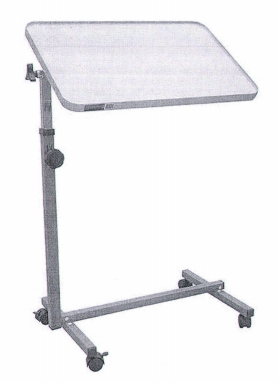 шт45